FEBRUARY 2019Subject to change without noticeThis institution is an equal opportunity providerMondayTuesdayWednesdayThursdayFriday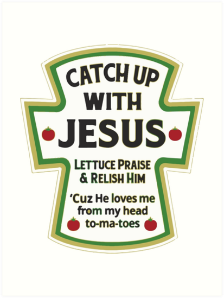 Salad available daily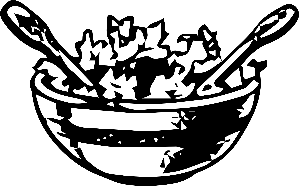 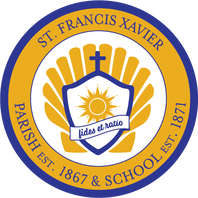 1Fish Patty w/ BunMacaroni and CheeseSeasoned PeasFruit MedleyChoice of Milk4Chicken and W/G WafflesRice PilafCole SlawMixed FruitChoice of Milk5Chicken ParmesanGarden SaladBroccoli FloretsMandarin OrangesW/G Breadstick(HS)Choice of Milk6Pork ChopetteMashed Potatoes w/ GravyGreen Bean MedleyW/G RollChoice of Milk7Stromboli SquaresGarden SaladRed Pepper StripsMarinara SauceSeasonal Fresh FruitChoice of Milk8Baked Potato BarBroccoli with CheeseFruit CrispW/G BreadstickChoice of Milk                                                 11ChiliGreen BeansBaby CarrotsMandarin OrangesW/G Cinnamon RollSunchips(HS)Choice of Milk12Mini Meatball SubGarden SaladCherry TomatoesDiced PeachesChoice of Milk13Baked Ham Scalloped PotatoesCooked CarrotsDiced PeachesW/G RollChoice of Milk14Pulled Pork SandwichPotato SaladPeasTropical Fruit SaladChoice of Milk15Scrambled EggsPotato roundsTomato SalsaApplesW/G Biscuit w/ GravyChoice of Milk18NO SCHOOLPresident’s Day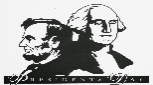 19Spaghetti w/ Meat SauceGarden SaladCucumber SlicesGrapesW/G BreadstickChoice of Milk20Sloppy JoePotato WedgesCooked CarrotsDiced PearsChoice of Milk21Little Smokies in BBQ SauceCrinkle FriesBaked BeansPeach MedleyCorn MuffinChoice of Milk22Grilled Cheese SandwichTomato SoupBroccoli TrioBananasChoice of Milk25French Toast SticksSausage PattyPotato RoundsCelery and Carrot SticksFruit CocktailChoice of Milk26Corn DogPotato SmilesBaked BeansMandarin OrangesW/G Blueberry MuffinChoice of Milk27Country Style Beef PattyMashed Potatoes w/ GravyBroccoli MixPineapple ChunksW/G Roll (HS)Choice of Milk28Chicken NuggetsSweet Potato WedgesCornCitrus SaladW/G PretzelChoice of MilkLunch PricesFull - $3.00Reduced - $0.40Adult - $3.75